The Risk Factor For Mortality In Covid-19 Patients In Mohammad Hoesin Hospital, Palembang, IndonesiaPalembang, Indonesia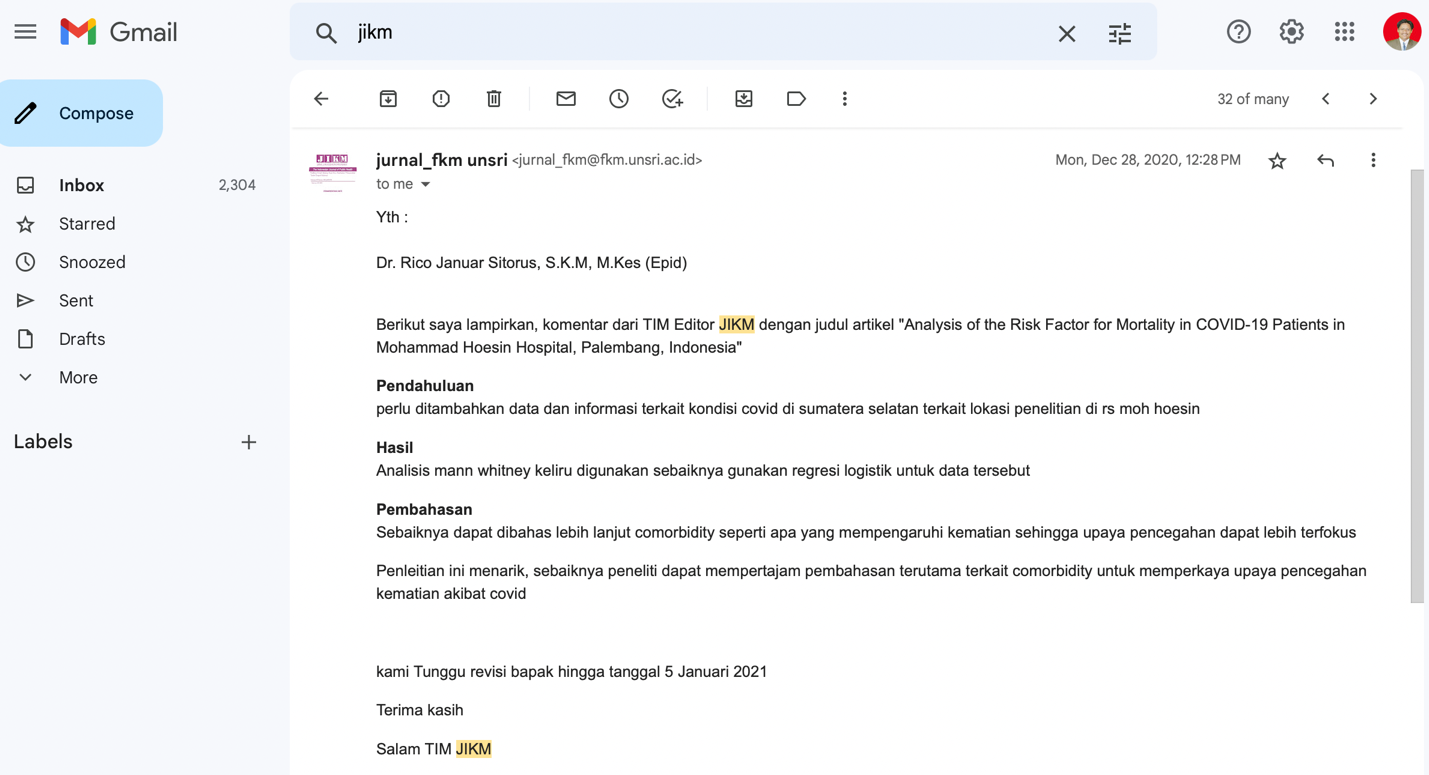 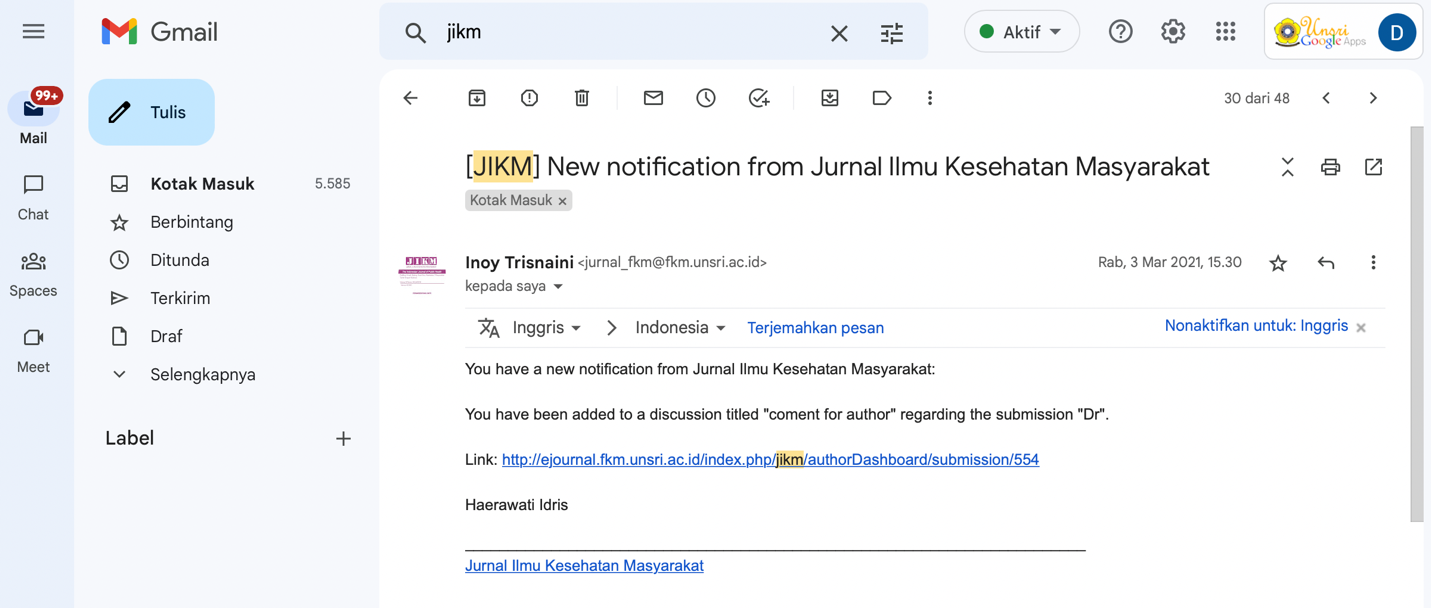 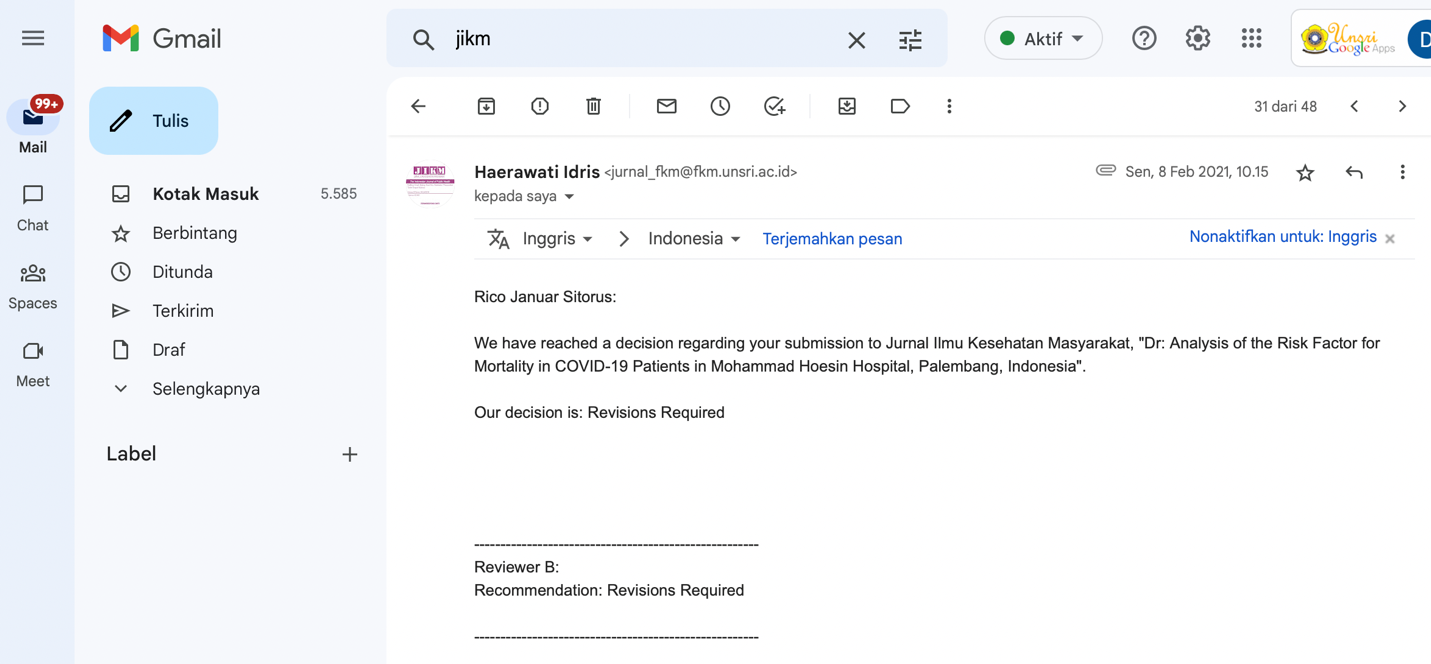 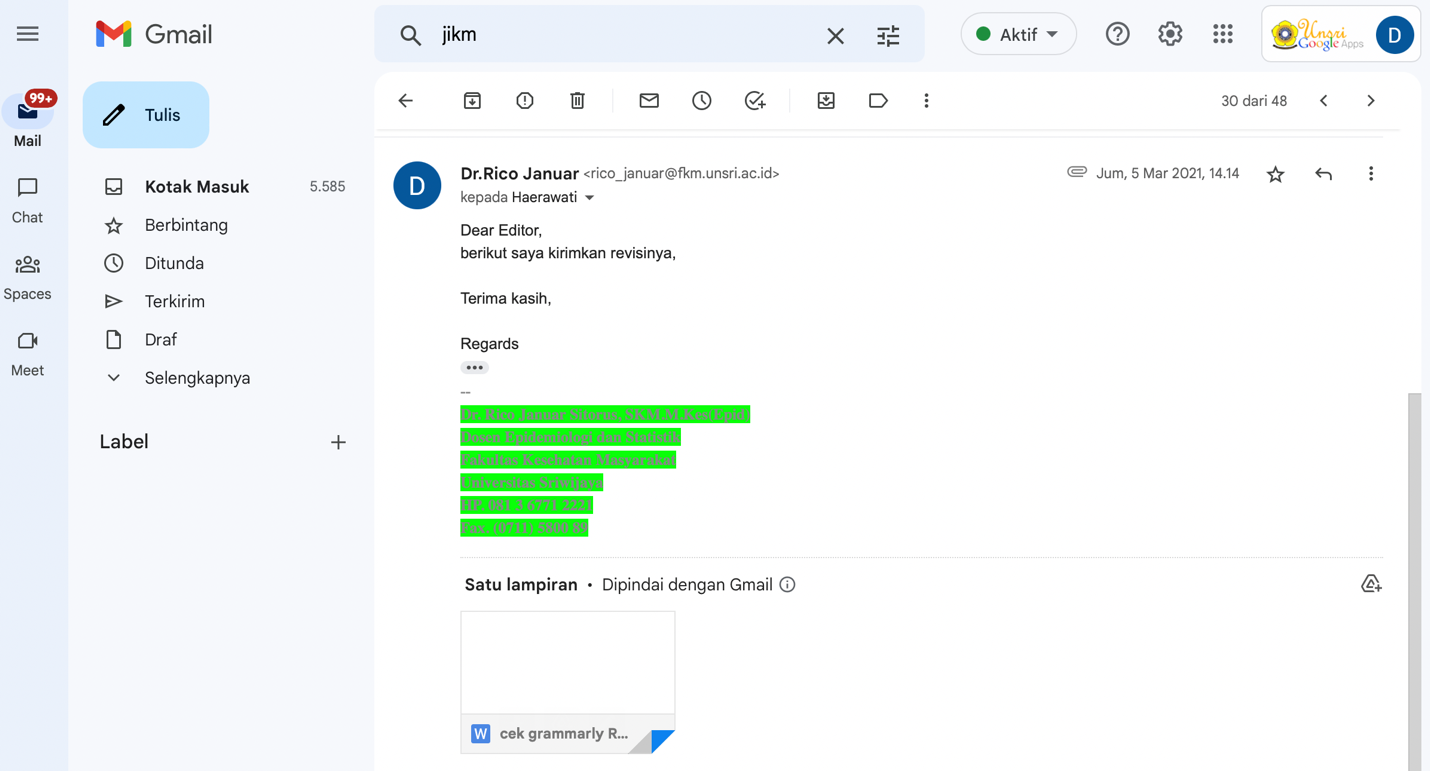 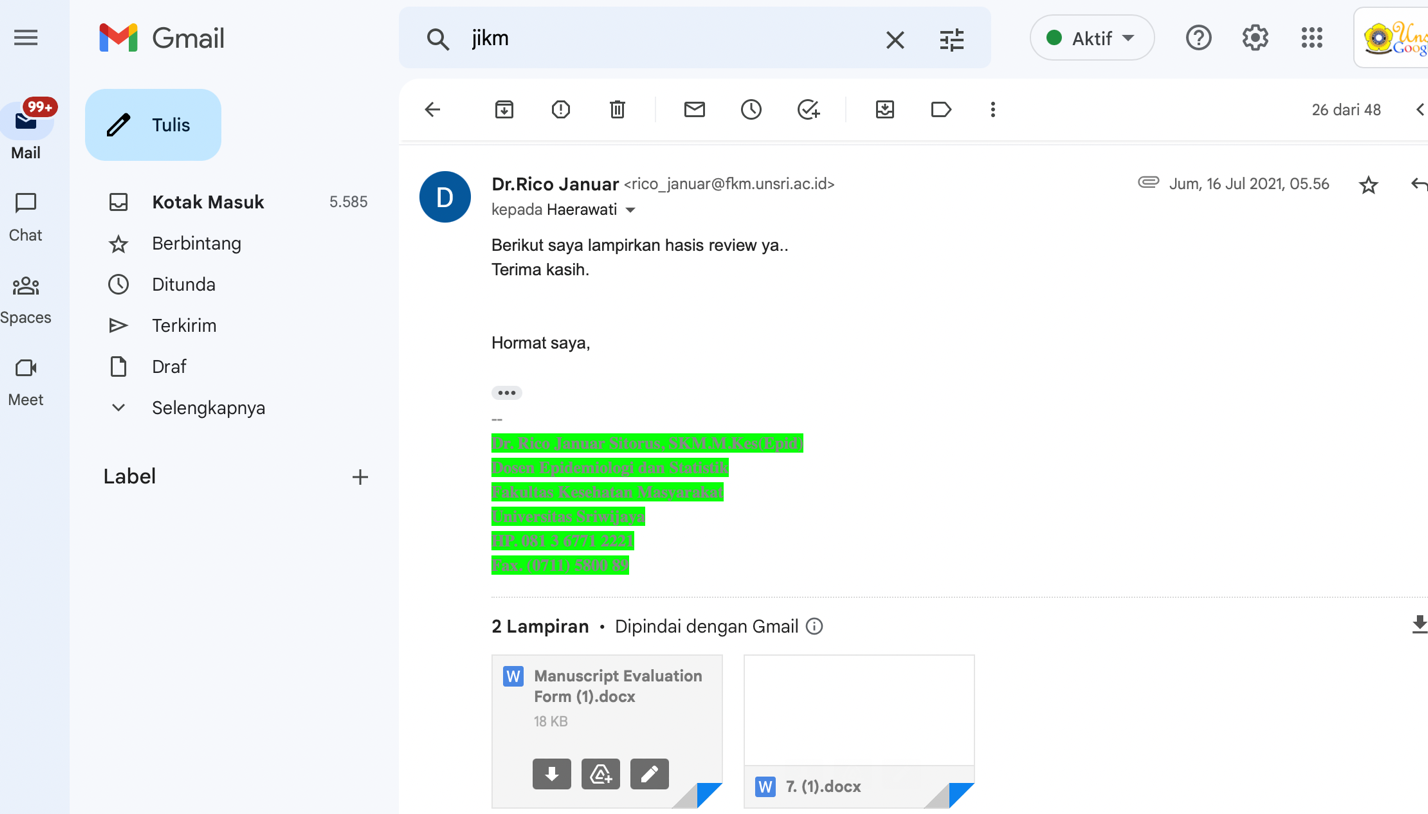 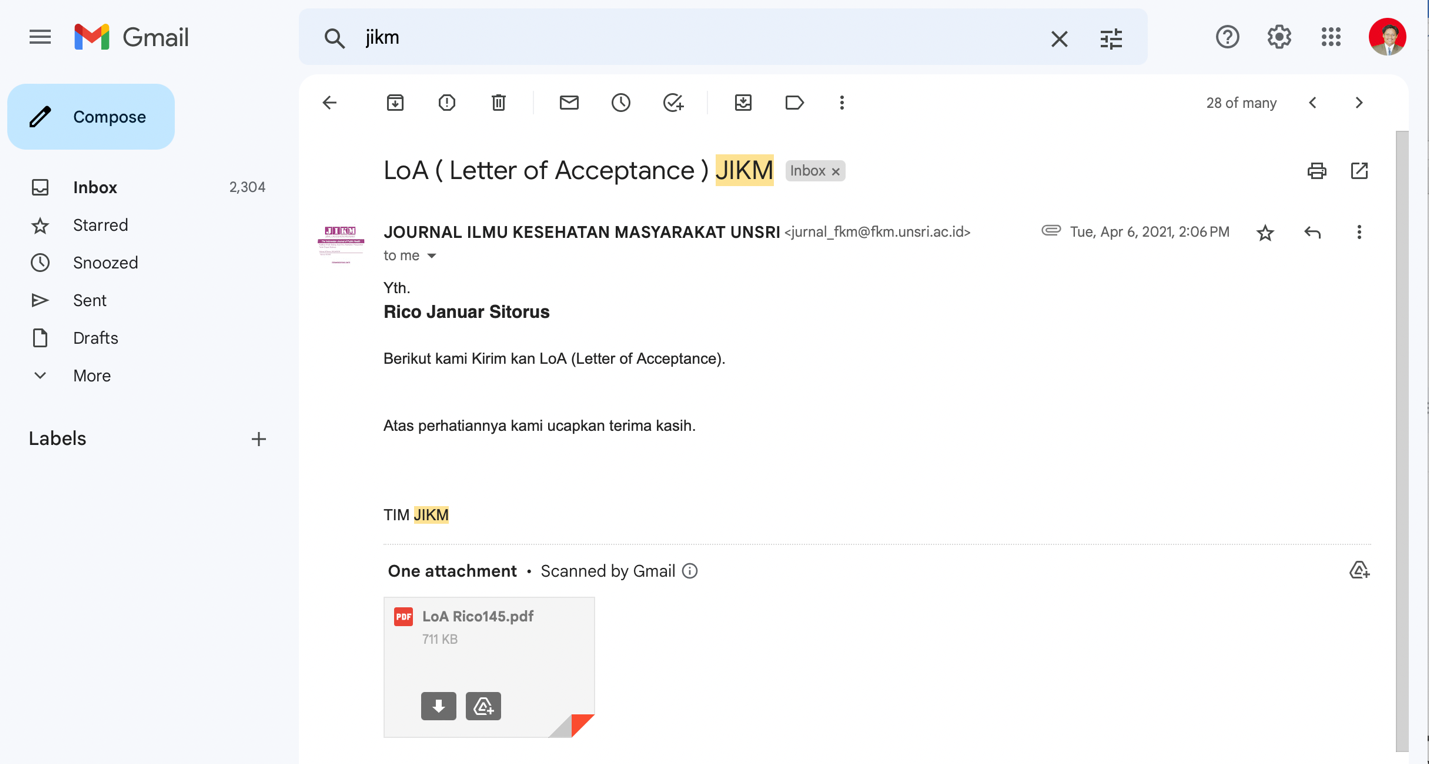 